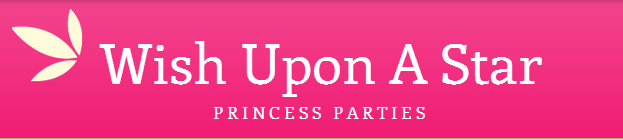 Employment ApplicationDate: ____________________Name: __________________________________________________________________________E-mail: _________________________________________________________________________Phone: __________________________________________________________________________Height: _____________ Weight: ________________ Eye Color: ______________________(Please attach Headshot/photo with your application)Previous Acting/Party Experience: (Attach Resume if available)____________________________________________________________________________________________________________________________________________________________________________________________________________________________________________________________________________________________________________________________________________________________________________________NOTE: VIDEO SUBMISSIONS ARE REQUIRED. Please upload a video that contains:Singing a princess song (a cappella is acceptable)Things to remember:Most parties will be on weekends. Please be available for these bookings if you choose to apply!Actors receive a stipend PER PARTY THEY PERFORM, not just by being on staff, or even just booking. Please have proper transportation available, as we do not provide it.By applying for this company, you are consenting to having a Background Check in order to work with children at our parties.Please send all of your application information towishuponastarvisit@gmail.comOnly complete applications are accepted! (This form, headshot, video link, resume)We wish you to the best and hope to work with you soon! We will be reaching out to you once we review your audition material. Sincerely,Kara Konken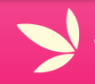 